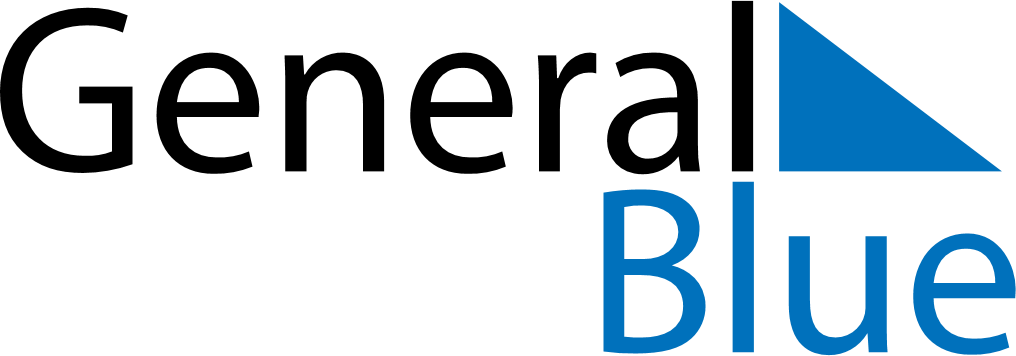 January 2018January 2018January 2018January 2018January 2018January 2018IcelandIcelandIcelandIcelandIcelandIcelandSundayMondayTuesdayWednesdayThursdayFridaySaturday123456New Year’s DayEpiphany7891011121314151617181920Bóndadagur2122232425262728293031NOTES